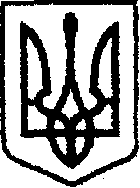 У К Р А Ї Н Ачернігівська обласна державна адміністраціяУПРАВЛІННЯ  КАПІТАЛЬНОГО БУДІВНИЦТВАН А К А ЗПро внесення змін до наказу начальника Управліннявід  07.11.2019 №517	У зв’язку з виробничою необхідністю та з метою розгляду питань, пов’язаних з виконанням додаткових робіт 	наказую:Внести зміни в наказ начальника Управління капітального будівництва Чернігівської обласної державної адміністрації «Про створення комісії»  від 07.11.2019 №517 виклавши додаток в новій редакції (додається).Контроль за виконанням наказу залишаю за собою.Складкомісії створеної на період будівництва об’єкта: «Коригування РП школи №5 на 520 місць по вул.Вокзальній в м.Носівка (Коригування №2)»Голова комісії:Члени комісії:від26.11.2019 р.               Чернігів№555НачальникАндрій ТИШИНАДодаток наказ начальника Управління капітального будівництва Чернігівської обласної державної адміністрації« 26»листопада 2019року№555Тестов О.В.Заступник начальника відділу організації будівництва та технічного нагляду                                             Любарець О.В.Директор ТОВ «УКРБУД ЗАБУДОВА»Симоненко А.І.Спеціаліст по здійсненню технічного наглядуДорохін А.В. Головний інженер проєкту ПП «ЕТАЛОН+БУД»Заступник начальника відділу організації будівництва та технічного нагляду                                             О.ТЕСТОВ